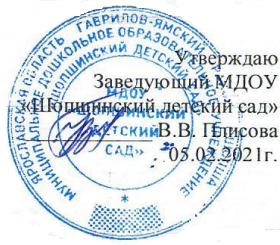 План мероприятийпо противодействию коррупции в Муниципальном дошкольном образовательном учреждении«Шопшинский детский сад» на 2021годЗаведующий МДОУ «Шопшинский детский сад»       _____________В.В. Плисовап/пМероприятияМероприятияСроки проведенияОтветственный1.1.Мониторинг изменений действующего законодательства в области противодействияПостоянноЗаведующийПлисова В.В.2.Разработка плана мероприятийпо противодействию коррупции в МДОУ «Шопшинский детский сад» на 2021год.Разработка плана мероприятийпо противодействию коррупции в МДОУ «Шопшинский детский сад» на 2021год.ФевральЗаведующий Плисова В.В.3.Назначение ответственного за организацию и реализацию комплексов мероприятий по предотвращению коррупции в ДОУ.Назначение ответственного за организацию и реализацию комплексов мероприятий по предотвращению коррупции в ДОУ.ФевральЗаведующийПлисова В.В.4.Реализация мероприятий по усилению антикоррупционной политики в ДОУ.Реализация мероприятий по усилению антикоррупционной политики в ДОУ.постоянноКомиссия по противодействию коррупции5.Составление обоснованного плана финансово-хозяйственной деятельности в ДОУ и целевое использование бюджетных средств.Составление обоснованного плана финансово-хозяйственной деятельности в ДОУ и целевое использование бюджетных средств.Декабрь2020г.ЗаведующийПлисова В.В. 6.Составление обоснованного плана формирования и расходования внебюджетных средств.Составление обоснованного плана формирования и расходования внебюджетных средств.Декабрь2020г.Заведующий Плисова В.В.7.Распределение стимулирующей части фонда оплаты труда.Распределение стимулирующей части фонда оплаты труда.ежемесячноСПК8.Правильное распределение бюджетных ассигнований, субсидий эффективное использование и распределение закупленного в ДОУ.Правильное распределение бюджетных ассигнований, субсидий эффективное использование и распределение закупленного в ДОУ.В течение годаЗаведующийПлисова В.В.ЗавхозСидорова М.В.9.Предоставление сведений о заработной плате работников ДОУ.Предоставление сведений о заработной плате работников ДОУ.ежемесячноЗаведующийПлисова В.В..10.Обеспечение права населения на доступ к информации о деятельности ДОУ.Размещение на сайте ДОУ нормативно- правовых актов, инструктивно-методических и иных материалов  по антикоррупционной тематике.Размещение информации о телефоне доверия Департамента образования Ярославской области  и отдела по вопросам образования администрации района на стендах и сайте – Интернет для приема сообщений о фактах коррупционных проявлений;размещение на сайте ДОУ плана мероприятий по противодействию коррупции.Обеспечение права населения на доступ к информации о деятельности ДОУ.Размещение на сайте ДОУ нормативно- правовых актов, инструктивно-методических и иных материалов  по антикоррупционной тематике.Размещение информации о телефоне доверия Департамента образования Ярославской области  и отдела по вопросам образования администрации района на стендах и сайте – Интернет для приема сообщений о фактах коррупционных проявлений;размещение на сайте ДОУ плана мероприятий по противодействию коррупции.постоянноЗаведующий Плисова В.В.Отв.за сайтКсенофонтова А.В.11.Работа с обращениями граждан.Работа с обращениями граждан.В течение годаЗаведующийПлисова В.В. 12.Осуществление экспертизы обращений граждан, в том числе повторных, с точки зрения наличия о фактах коррупции и проверки наличия фактов, указанных в обращениях.Осуществление экспертизы обращений граждан, в том числе повторных, с точки зрения наличия о фактах коррупции и проверки наличия фактов, указанных в обращениях.В течение годаКомиссия по противодействию коррупции13.Проведение разъяснительной работы с работниками ДОУ:о недопустимости принятия подарков в связи с их должностным положением;по положениям законодательства РФ о противодействие коррупции в том числе об установлении наказания за коммерческий подкуп, получение и дачу взятки;о недопущении поведения, которое может восприниматься окружающими, как обещание или предложение дачи взятки либо как согласие принять взятку или как просьба принять взятку.Проведение разъяснительной работы с работниками ДОУ:о недопустимости принятия подарков в связи с их должностным положением;по положениям законодательства РФ о противодействие коррупции в том числе об установлении наказания за коммерческий подкуп, получение и дачу взятки;о недопущении поведения, которое может восприниматься окружающими, как обещание или предложение дачи взятки либо как согласие принять взятку или как просьба принять взятку.В течение годаКомиссия по противодействию коррупции14.Организация антикоррупционного образования в ДОУ на педагогических советах, общих собраниях коллектива, совете трудового коллектива, родительских собраниях.Организация антикоррупционного образования в ДОУ на педагогических советах, общих собраниях коллектива, совете трудового коллектива, родительских собраниях.В течение годаЗаведующийПлисова В.В. 15.Доведение информации о выявленных случаях коррупции до правоохранительных органов.Доведение информации о выявленных случаях коррупции до правоохранительных органов.По выявлениюЗаведующийПлисова В.В. 16.Организация приема, перевода и отчисления воспитанников в ДОУ.Организация приема, перевода и отчисления воспитанников в ДОУ.В течение годаЗаведующий Плисова В.В.17.Тщательный отбор кадров в процессе комплектования.Тщательный отбор кадров в процессе комплектования.В течение годаЗаведующийПлисова В.В. 18.Организация участие представителей СТК в составе конфликтной комиссии ДОУ.Организация участие представителей СТК в составе конфликтной комиссии ДОУ.По мере необходимостиЗаведующий Плисова В.В.19.Размещение в сети интернет публичного отчета заведующего.Размещение в сети интернет публичного отчета заведующего.постоянноЗаведующий Плисова В.В.Ответственный за сайтКсенофонтова А.В.20.Проведение анализа трудовых договоров, должностных инструкций работников и Устава ДОУ с учетом интересов усиления борьбы с коррупцией.Проведение анализа трудовых договоров, должностных инструкций работников и Устава ДОУ с учетом интересов усиления борьбы с коррупцией.В течение годаЗаведующий Плисова В.В.21.Организация общественного контроля и оценки коррупционности в ДОУ путем включения представителей родительского комитета ДОУ, трудового коллектива в составы наградных,конкурсных комиссий.Организация общественного контроля и оценки коррупционности в ДОУ путем включения представителей родительского комитета ДОУ, трудового коллектива в составы наградных,конкурсных комиссий.В течение годаКомиссия по противодействию коррупции22.Усиление контроля за недопущением фактов неправомерного взимания денежных средств с родителей (законных представителей)Усиление контроля за недопущением фактов неправомерного взимания денежных средств с родителей (законных представителей)постоянноЗаведующий Плисова В.В. Комиссия по противодействию коррупции23.Привлечение к дисциплинарной ответственности работников ДОУ, не принимающих должных мер по исполнению антикоррупционного законодательства.Привлечение к дисциплинарной ответственности работников ДОУ, не принимающих должных мер по исполнению антикоррупционного законодательства.по фактуЗаведующий Плисова В.В.  24.Организация и проведение различных мероприятий:-оформление стенда в ДОУ;-проведение общего родительского собрания на тему «Защита законных интересов несовершеннолетних от угроз, связанных с коррупцией»-анализ исполнения Плана мероприятий противодействия коррупции в ДОУ.Организация и проведение различных мероприятий:-оформление стенда в ДОУ;-проведение общего родительского собрания на тему «Защита законных интересов несовершеннолетних от угроз, связанных с коррупцией»-анализ исполнения Плана мероприятий противодействия коррупции в ДОУ.В течении годаЗаведующийПлисова В.В. Ст.воспитательМорозова Ю.А.